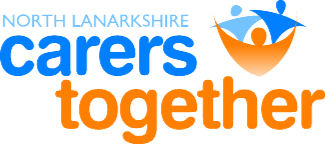 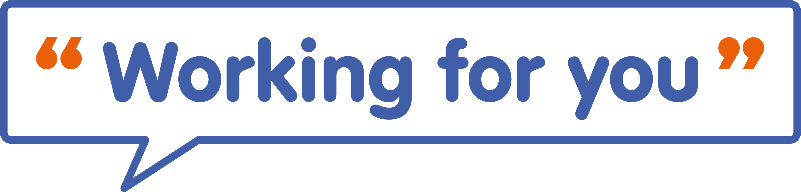 NLCTForgewood Community Centre49 Dinmont Crescent, MotherwellML1 3TT                                                                                    Application for employmentApplication for employmentPosition applied forWhere did you see the advert for the post?Personal detailsPersonal detailsNameAddress & Post CodeTelephoneMobileEmailDo you have a current full driving license and access to a car?Education & TrainingEducation & TrainingList relevant education and training completed. Include institution, provider and dates achievedList relevant education and training completed. Include institution, provider and dates achievedEducationTrainingEmployment historyEmployment historyCurrent employer Date employed to/fromJob titleFinal salary Main duties and responsibilitiesReason for leavingEmployment history cont.Employment history cont.Employment history cont.Employment history cont.EmployerDate employed to/fromMain duties and responsibilitiesReason for leavingReason for applying and suitability to the postThe Job Description details the key areas of responsibility and tasks involved.  The Employee Specification details key areas of knowledge, experience and skills required.  Please demonstrate in this section how you meet the Employee Specification.  Shortlisting will be based upon how well you demonstrate your ability to meet these essential criteria. Please provide two referencesPlease provide two referencesPlease provide two referencesPlease provide two referencesNameNameRelationshipRelationshipAddressAddressEmail AddressEmail AddressTelephoneTelephone